Programa para la Planificación de la Transportación en Áreas Metropolitanas y a nivel Estatal, incluyendo Áreas No-Metropolitanas - Sección 5303 / 5304 Propósito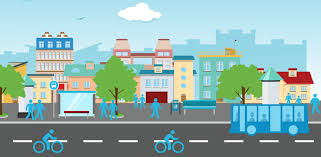 El programa proporciona financiación para el desarrollo de planes a largo plazo para la planificación del transporte multimodal, de forma cooperativa, continua y comprensiva, tanto para las áreas metropolitanas como al resto de las áreas no-metropolitanas. Las actividades de planificación que reciben fondos de este programa tienen el objetivo de viabilizar la toma de decisiones y la programación sobre proyectos de transportación a tono con las necesidades y objetivos presentados en los planes de transportación a largo plazo preparados por la Autoridad de Carreteras y Transportación (ACT) y avalados por la Administración Federal del Transporte Colectivo (FTA, en inglés) y la Administración Federal de Carreteras (FHWA, en inglés).Procedimiento para solicitarLas entidades elegibles que les interese recibir fondos para llevar a cabo actividades de planificación de la transportación tienen que completar un formulario de solicitud de propuesta. La fecha para solicitar y completar la solicitud es publicada anualmente en un aviso público, en los principales periódicos del país, y a través de comunicación escrita a los municipios y agencias. En caso de que un ciudadano en particular desee someter una petición, deberá hacerla a través de su Municipio. Una vez se reciban todas las peticiones, serán evaluadas según la prioridad, cumplimiento de los requisitos y disponibilidad de fondos. Se le solicitará una certificación en la cual indique que tiene los fondos para pagar el 20% del pareo local.¿Qué actividades son elegibles?Otros Asuntos Importantes 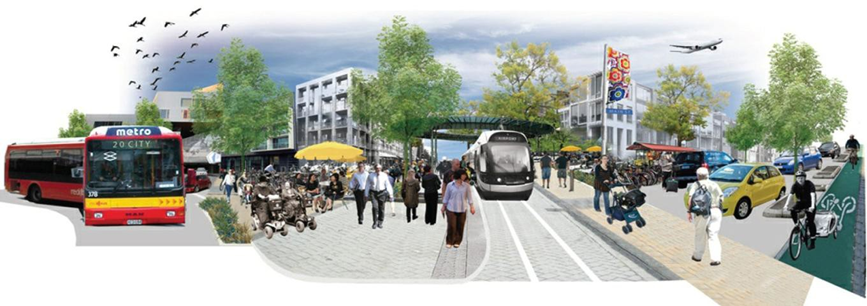 Todo subreceptor (municipio o agencia) de fondos federales tendrá dos años, a partir de la fecha en que se firma el Acuerdo Interagencial para completar la actividad de planificación para la cual se le separó los fondos. Es responsable de cumplir con el proceso estatal y federal de solicitud de servicios (“Procurement Process”) y de adjudicación de contratos por servicios. Este contrato deberá incluir las debidas Cláusulas Federales. El municipio o agencia completará informes trimestrales que entregará a la Oficina de Coordinación Federal de ACT; y llenará anualmente, mientras algún activo con interés federales, el documento de Certificaciones y Garantías Federales (Federal Certification and Assurances).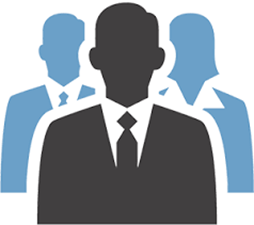 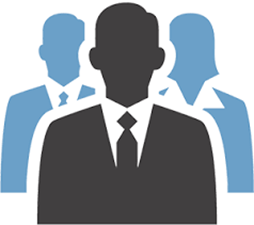 